Постановление от 25.03.2016 № 248-п О мероприятиях, посвящённых Всемирному дню охраны трудаВ связи с обращением Международной организации труда о проведении 28 апреля ежегодного Всемирного дня охраны труда и учитывая социально-экономическую значимость обеспечения безопасных условий труда, профилактики возникновения производственного травматизма и профессиональной заболеваемости на территории муниципального образования Аскизский район, руководствуясь ст. ст. 35, 40 Устава муниципального образования Аскизский район от 20.12.2005 года, Администрация Аскизского района Республики Хакасия постановляет:1. Рекомендовать всем работодателям принять участие в ежегодном Всемирном дне охраны труда 28 апреля 2016 года.2. Утвердить прилагаемый план мероприятий, посвящённых Всемирному дню охраны труда 28 апреля 2016 года.3. Рекомендовать руководителям организаций всех организационно-правовых форм собственности обеспечить выполнение мероприятий, утверждённых пунктом 2 настоящего постановления.4. Директору Автономного учреждения СМИ муниципального образования Аскизский район «Асхыс чайааны» А.В. Ковригину опубликовать настоящее постановление в газете «Аскизский труженик» в срок до 08.04.2016 года.Глава Администрации                                                                         А.В. Челтыгмашев                                                                                                                       Утверждён постановлением                                                                                                                       Администрации Аскизского района                                                                                       Республики Хакасия                                                                                                                       от « 25  » марта 2016  № 248-пМероприятия, посвящённые Всемирному дню охраны труда 28.04.2016 годаВедущий специалист по трудуи охране труда Администрации                                                                  Аскизского района  Республики Хакасия                                                                                            Р.А. ЧертыковРОССИЙСКАЯ  ФЕДЕРАЦИЯАДМИНИСТРАЦИЯАСКИЗСКОГО  РАЙОНА РЕСПУБЛИКИ  ХАКАСИЯРОССИЙСКАЯ  ФЕДЕРАЦИЯАДМИНИСТРАЦИЯАСКИЗСКОГО  РАЙОНА РЕСПУБЛИКИ  ХАКАСИЯРОССИЙСКАЯ  ФЕДЕРАЦИЯАДМИНИСТРАЦИЯАСКИЗСКОГО  РАЙОНА РЕСПУБЛИКИ  ХАКАСИЯ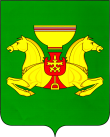 РОССИЯ  ФЕДЕРАЦИЯЗЫХАКАС РЕСПУБЛИКАЗЫНЫНАСХЫС  АЙМАFЫНЫНУСТАF-ПАСТААРОССИЯ  ФЕДЕРАЦИЯЗЫХАКАС РЕСПУБЛИКАЗЫНЫНАСХЫС  АЙМАFЫНЫНУСТАF-ПАСТААПОСТАНОВЛЕНИЕПОСТАНОВЛЕНИЕПОСТАНОВЛЕНИЕПОСТАНОВЛЕНИЕ           от 25.03.2016с.Аскизс.Аскизс.Аскизс.Аскиз            № 248-пО мероприятиях, посвящённых Всемирному дню охраны трудаО мероприятиях, посвящённых Всемирному дню охраны труда№ п/пНаименование мероприятийСрок исполненияОтветственные за исполнение1Проведение совещания с работодателями по охране труда к Всемирному дню охраны  труда – 28 апреля22 апреляР.Г. Чугунеков – заместитель главы АдминистрацииР.А. Чертыков - ведущий специалист по труду и охране трудаМинтруд (по согласованию)Прокуратура района (по согласован)Работодатели (по согласованию)Профсоюзы (по согласованию)2Опубликование статьи к Всемирному дню охраны труда в газете «Аскизский труженик» на тему: «Стресс на рабочем месте: коллективный вызов»до 24 апреляР.А. Чертыков – ведущий специалист по труду и охране трудаА.В.Ковригин - директор АУ СМИ3Проведение месячника по охране труда и культуре производства, в целях наведения порядка на рабочих местах и обеспечения безопасного трудамарт-майРаботодатели (по согласованию)Профсоюзные комитеты(по согласованию)4Провести совещания, собрания, митинги, выставки, заседания межведомственных комиссий, посвященных созданию безопасных и здоровых условий труда на предприятияхапрельРаботодатели (по согласованию)Профсоюзные комитеты(по согласованию)5Проведение «Дней охраны труда» на предприятиях муниципального образования Аскизский районпо отдельному графикуРаботодатели предприятий, организаций, учреждений(по согласованию)Индивидуальные предприниматели(по согласованию)6Оказание методической  и практической помощи по вопросам охраны труда организациям и индивидуальным предпринимателям на территории МО Аскизский районпостоянноР.А. Чертыков - ведущий специалист по труду и охране труда7Подготовка списков о награждении лучших специалистов по охране труда на территории МО Аскизский райондо 20 мартаР.А. Чертыков – ведущий специалист по труду и охране труда8Представление информации об итогах проведения мероприятий, посвящённых Всемирному дню охраны труда, в Администрацию Аскизского районадо 06 маяРаботодатели (по согласованию)Индивидуальные предприниматели(по согласованию)9Представление информации об итогах проведения мероприятий, посвящённых Всемирному дню охраны труда, в Министерство труда и социального развития Республики ХакасияДо 10 маяР.А. Чертыков - ведущий специалист по труду и охране труда